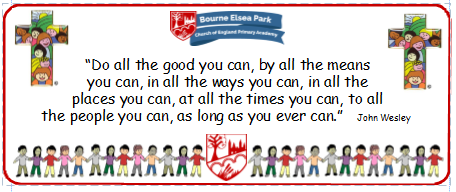 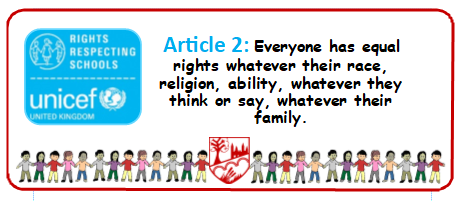 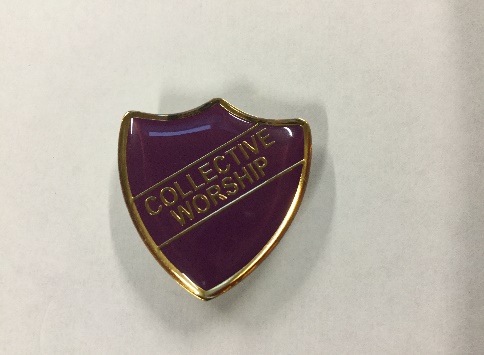 Bourne Elsea Park C of E Primary Academy Collective Worship Council MinutesDate: Thursday 12th December 12.30pmPRESENT: Mrs Simpson (AS), Euan, Samyu, Sophia, Nathan, Luke, Olivia, Harley, AubreeAPOLOGIES AND WELCOME:No apologiesAS welcomed the councillors to the meeting. MEETING:AS asked the councillors how they thought the advent CW went. They said they thought it went very well. As said that some children said they couldn’t hear some of the words so they practised using their CW voices! AS handed out the words for the third advent CW – Tuesday 17th December.DATE FOR THE NEXT MEETING:  Tuesday 17th December 12.30pm to give out final words for 4th Advent CW.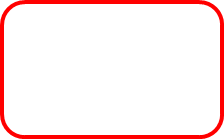 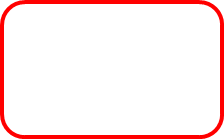 ACTION LOG:CWC to practice their words for the Advent CW